СБОРНЫЕ АВТОБУСНЫЕ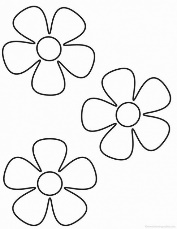 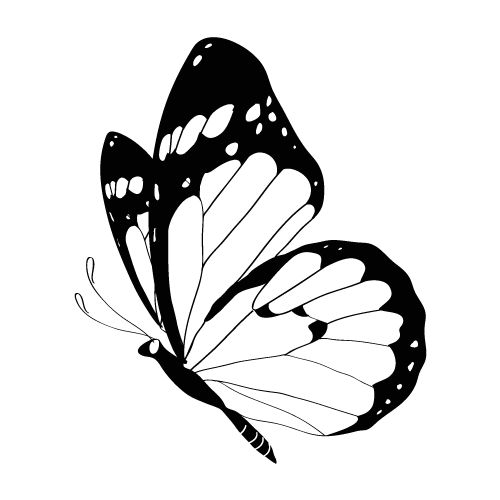 	 ЭКСКУРСИИ 	16–31 июля 2019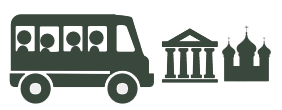 Бронирование: +7 905 290 86 86; info@visitnovgorod.ruДатаВремяОписаниеСтоимость16 июля(Вт)12:00– обзорная экскурсия по городу с посещением ц. Симеона Богоприимца XV в. и Николо-Вяжи́щского монастыря. Продолжительность: 3 чПолный – 680 руб., льготный – 430 руб., дошкольники – 300 руб.17 июля(Ср)12:00– обзорная экскурсия по городу с посещением собора Рождества Богородицы Антониева монастыря XII в. и ц. Фёдора Стратилата на Ручью XIV в. Продолжительность: 3 чПолный – 680 руб., льготный – 430 руб., дошкольники – 300 руб.18 июля(Чт)12:00– обзорная экскурсия по городу с посещением ц. Рождества Богородицы XIII в. Перынского скита и Белой (Алексеевской) башни XVI в. Продолжительность: 3 чПолный – 680 руб., льготный – 430 руб., дошкольники – 300 руб.19 июля(Пт)12:00– обзорная экскурсия по городу с посещением Знаменского собора XVII в. и Николо-Вяжи́щского монастыря. Продолжительность: 3 чПолный – 680 руб., льготный – 430 руб., дошкольники – 300 руб.20 июля(Сб)11:00– обзорная экскурсия по городу с посещением Музея народного деревянного зодчества «Витославлицы» и Юрьева монастыря. Продолжительность: 3 чПолный – 680 руб., льготный – 430 руб., дошкольники – 300 руб.20 июля(Сб)14:30– обзорная экскурсия по городу с посещением Юрьева монастыря и Музея народного деревянного зодчества «Витославлицы». Продолжительность: 3 чОрганизатор – т/ф «Стиф»Полный – 670 руб., льготный – 450 руб., дошкольники – б/п.20 июля(Сб)15:00– обзорная экскурсия по городу с посещением собора Рождества Богородицы Антониева монастыря XII в. и Ху́тынского монастыря. Продолжительность: 3 чПолный – 680 руб., льготный – 430 руб., дошкольники – 300 руб.21 июля(Вс)11:00– обзорная экскурсия по городу с посещением выставки «Возрождённые из руин» в ц. Георгия на Торгу XIV–XVIII вв. и ц. Спаса Преображения на Ковалёве XIVв. Продолжительность: 3 чПолный – 680 руб., льготный – 430 руб., дошкольники – 300 руб.21 июля(Вс)15:00– обзорная экскурсия по городу с посещением Музея народного деревянного зодчества «Витославлицы» и Юрьева монастыря. Продолжительность: 3 чПолный – 680 руб., льготный – 430 руб., дошкольники – 300 руб.23 июля(Вт)12:00– обзорная экскурсия по городу с посещением ц. Фёдора Стратилата на Ручью XIV в. и Николо-Вяжи́щского монастыря. Продолжительность: 3 чПолный – 680 руб., льготный – 430 руб., дошкольники – 300 руб.24 июля(Ср)12:00– обзорная экскурсия по городу с посещением Музея народного деревянного зодчества «Витославлицы» и Юрьева монастыря. Продолжительность: 3 чПолный – 680 руб., льготный – 430 руб., дошкольники – 300 руб.25 июля(Чт)12:00– обзорная экскурсия по городу с посещением собора Рождества Богородицы Антониева монастыря XII в. и Ху́тынского монастыря. Продолжительность: 3 чПолный – 680 руб., льготный – 430 руб., дошкольники – 300 руб.26 июля(Пт)12:00– обзорная экскурсия по городу с посещением ц. Благовещения на Мячине XII в. и Юрьева монастыря. Продолжительность: 3 чПолный – 680 руб., льготный – 430 руб., дошкольники – 300 руб.27 июля(Сб)11:00– обзорная экскурсия по городу с посещением Рюрикова городища, ц. Благовещения на городище 1103 г., 1342 г., XIX в. и ц. Спаса Преображения на Нередице XII в. Продолжительность: 3 чПолный – 680 руб., льготный – 430 руб., дошкольники – 300 руб.27 июля(Сб)14:30– обзорная экскурсия по городу с посещением Юрьева монастыря и Музея народного деревянного зодчества «Витославлицы». Продолжительность: 3 чОрганизатор – т/ф «Стиф»Полный – 670 руб., льготный – 450 руб., дошкольники – б/п.27 июля(Сб)15:00– обзорная экскурсия по городу с посещением ц. Рождества Богородицы XIII в. Перынского скита и Юрьева монастыря. Продолжительность: 3 чПолный – 680 руб., льготный – 430 руб., дошкольники – 300 руб.27 июля(Сб)18:00Бесплатно!28 июля(Вс)11:00– обзорная экскурсия по городу с посещением ц. Успения Богородицы на Волотовом поле XIV в. и Рюрикова городища. Продолжительность: 3 чПолный – 680 руб., льготный – 430 руб., дошкольники – 300 руб.28 июля(Вс)15:00Ко дню Крещения Руси«И крестил Добрыня огнём, а Путята мечом…»– обзорная экскурсия по городу с посещением ц. Рождества Богородицы XIII в. Перынского скита и Юрьева монастыря. Продолжительность: 3 чПолный – 680 руб., льготный – 430 руб., дошкольники – 300 руб.30 июля(Вт)12:00– обзорная экскурсия по городу с посещением Музея народного деревянного зодчества «Витославлицы» и Юрьева монастыря. Продолжительность: 3 чПолный – 680 руб., льготный – 430 руб., дошкольники – 300 руб.31 июля(Ср)12:00– обзорная экскурсия по городу с посещением ц. Рождества Богородицы XIII в. Перынского скита и Белой (Алексеевской) башни XVI в. Продолжительность: 3 чПолный – 680 руб., льготный – 430 руб., дошкольники – 300 руб.